別添　　　　　　　　　　　　　　　　　　　　　　　　　　　　　　　　　　　　　　　（老健）指定（許可）申請に係る添付書類一覧注１　「受付番号」欄は、記入しないでください。２　該当欄に「○」を付してください。　３　許可更新申請にあっては「雇用契約の写し」を省略できます。主たる事業所・施設の名称番号添　　付　　書　　類申請する事業・施設の種類申請する事業・施設の種類申請する事業・施設の種類申請する事業・施設の種類申請する事業・施設の種類申請する事業・施設の種類備　考番号添　　付　　書　　類老健施設備　考1申請者の登記事項証明書または条例等2従業者の勤務体制および勤務形態一覧表3平面図4施設の部屋別一覧表5設備・備品等一覧表6併設する施設の概要7施設を共用する場合の利用計画8敷地の面積および平面図ならびに敷地周囲の見取図（公図）9運営規程（短期入所、通所リハビリ含む）＊重要事項説明書も添付すること10利用者からの苦情を処理するために講ずる措置の概要11サービス提供実施単位一覧表12協力医療機関（協力歯科医療機関）との契約の内容13従業者の資格証等の写し14従業員の雇用契約書の写し15誓約書16介護支援専門員の氏名およびその登録番号17その他関係書類（従業者の配置表、従業者の勤務確約書、事業所および関連する事業所の組織図、不動産の登記事項証明書・賃貸借契約書の写し等）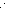 